Dzień dobry Dziś prosimy aby rodzice wysłali nam zdjecia jak nasze Przedszkolaki przygotowują się do Świąt Prosimy aby wykonały pisanki i ozdobiły/uszykował swój Koszyczek Wielkanocny Pozdrawiamy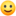 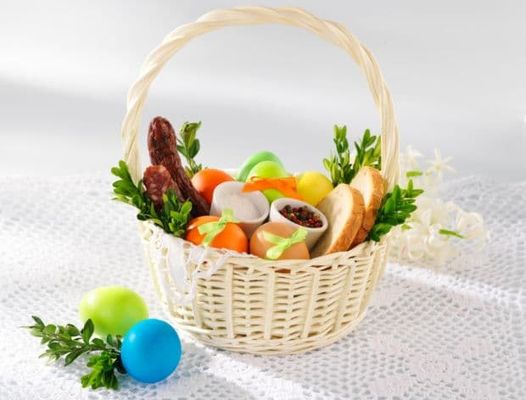 